Внимание!Обучающиеся  с ограниченными возможностями здоровья (дети с ОВЗ)  не всегда являются инвалидами. А ребенок с инвалидностью может не нуждаться в создании специальных условий обучения, т.е. не является ребенком с ОВЗ.Модель 
комплексного  психолого - педагогического  сопровождения
 детей  с  ОВЗ  в  общеобразовательной  школе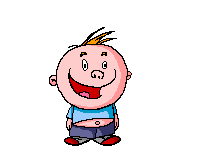 Категория детей с ОВЗ Варианты программ ФГОС НОО обучающихся с ОВЗ Глухие дети 1.1          1.2          1.3          1.4 Слабослышащие дети 2.1          2.2          2.3 Слепые дети 3.1          3.2          3.3          3.4 Слабовидящие 4.1          4.2          4.3 Дети с ТНР 5.1          5.2          5.3 Дети с НОДА 6.1          6.2          6.3          6.4 Дети с ЗПР 7.1          7.2         Дети с РАС 8.1          8.2          8.3          8.4 Дети с умственной отсталостью (интеллектуальными нарушениями) Варианты 1 и 2  по ФГОС О у/о Специальная индивидуальная программа развития (СИПР) разрабатывается для обучающегося с  умственной отсталостью умеренной, тяжёлой, или глубокой степени, с тяжелыми и множественными нарушениями развития.